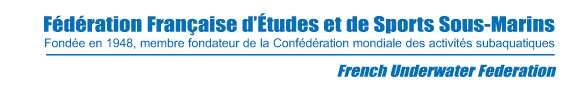 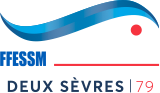 Assemblée générale élective du CoDep 79Samedi 14 novembre 2020 à 14h30Salle des fêtes de Saint-Lin1 rue de la Mairie 79420 SAINT-LIN____________________Invités : les membres du comité - Les présidents de club – Tous les licenciés du départementOrdre du jour :AG élective :Approbation du dernier compte rendu de l’AG  2019. Rapport moral du présidentRapport du secrétaire Rapport du trésorierRapport des commissionsPrésentation et élection des nouveaux membres du comité directeur.Election du président (par les présidents de clubs)Election du bureau directeur par le nouveau comité directeur. Saivres, le 15 septembre 2020    La présidente                               Christine GIBOULOTPROCURATIONJe soussigné(e) :						Président(e) du club :Donne procuration à :Pour voter en mes lieu et place à l’assemblée générale élective du Codep 79 ESSM se déroulant le 14 novembre 2020. La présente procuration n’est valable que pour les scrutins ci-dessus mentionnésFait à											LeSignature et tampon du club. 	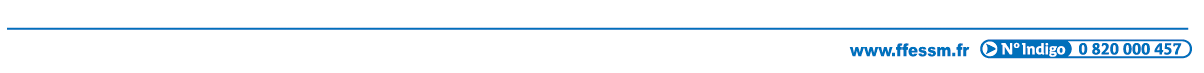 